Design & Technology Long Term Plan-KS4The Westleigh School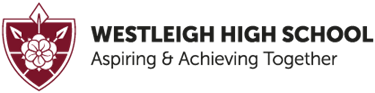 Term 1Term 2Term 3YR 9BTEC Construction(TMC)Topic description:Exploring Carpentry and Joinery-Unit 6 Working with a range of timber-Hardwoods/Softwoods/Man-made timbers- Properties of materials- Cost-material sources and sustainability.Design Brief- Identified problem- Students to manufacture a suitable lighting product using a range of timber and traditional woodworking techniques.(Traditional wood-working Joints)Subject Key piece-:Functional Timber based light design manufactured using carpentry and joinery techniques.Literacy focus- Oracy:Students to develop key subject specific terminologyTraditional wood-working jointsMaterial types Hardwoods/softwoods and man-made timbersFabrication terminologyProperties and material characteristics.Assessment- DC1Design Problem? Developing a practical solution- Fabrication-tools and equipmentLiteracy focus- OracyExisting product researchAnd analysisACCESSFM- Key criteria acronymProduct Evaluation 3rd Party feedbackPeer assessment and product reviewTopic description-Carpentry skills- Traditional woodworking frame construction manufacture- Carpentry Unit preparation for practical assessmentSubject Key piece- Multiple traditional woodwork joints fabrication.Knowledge and understanding fabrication functionality and purposeMortise &TenonHalf Lap JointDowel JointComb Finger JointDovetail JointBiscuit JointRebate JointManufacture frame construction using a variety of woodworking joints- Controlled set task- Literacy focus- OracyKey discuss/debates to reinforce knowledge and understanding of carpentry/traditional wood-working methods and practical fabrication processesTopic description-Unit 2 Construction in DesignStudents to develop their knowledge of the construction industry reviewing key roles and responsibility within the industry.Roles within the industry review- Students to research the range of roles within the e practical construction industry reviewing responsibility, qualifications,salaryand job proposals.Students will be given a set Design Brief (Low rise domestic building manufacture-5.2M- Students will complete a range of research developing a suitable design proposal meeting the client needsAssessment- DC2Engineer Drawings design Task- Low rise domestic buildingSubject Key piece- Scale model production-evaluation&report client needsLiteracy focus- OracyKey subject specific language.Green SpacesAesthetic appearanceSustainabilityDesign for functionalityDesigning for occupancySecurityThe built environmentTopic description-Unit 1 Building Construction performance requirementsStructural performanceSub StructuresConstruction methodsSubject Key piece- Performance requirements for sub structures review assessmentLiteracy focus- OracyKey subject language associated with A.1,A,2,B.1,B.2,C.1,C.2,C.3StrengthStabilityFire ResistanceSound InsulationWeather ResistanceSustainabilitySelf WeightCavity WallsConcreteLateral and Vertical restraintAssessment- DC3Sub structure analysis and review- ( Set structure)Subject Key piece- Performance requirementsCommon structural formsPre-Construction workSub Construction GroundworkSuper structure wallsSuper structure floorsSuper structure roofingLiteracy focus- OracyKey subject Terminology associated with Unit 1 to support students knowledge of new language associated within the construction industry HT1(Week1-7)HT2(Week8-15)HT3(Week16-21)HT4(Week22-27)HT5(Week28-32)HT6(Week33-39)YR 9Hospitality& CateringL1/2 (ACR)Topic description:Key skills in cooking and The environment in which H&C operatesSubject Key piece:Mid-term theory test reviewing skills, knowledge and understanding of key topics.Controlled practical task-Set time frameLiteracy focus:Writing/reading –Research on industry standardsOracy– group and teamwork discussions during practical and oral feedback.Written –Class notes of theory and the test.Topic description:Key skills in cooking and The environment in which H&C operatesSubject Key piece:End of term test and Balti practical.Literacy focus- Writing/reading –Research on industry standardsOracy– group and teamwork discussions during practical and oral feedback.Written –Class notes of theory and the test.Topic description:Development of skills in cooking and how the H&C provisions operateSubject Key piece:Mid-term test and various practical’sLiteracy focus- Writing/reading –Research and understanding of key industry documentationOracy– group and teamwork discussions during practical and oral feedback.Written –Class notes of theory and the test. Ongoing evaluation of dishes.Topic description:Development of skills in cooking and how the H&C provisions operateSubject Key piece:End of term test and chosen starter/dessert practical.Literacy focus- Writing/reading –Research and understanding of key industry documentationOracy– group and teamwork discussions during practical and oral feedback.Written –Class notes of theory and the test. Ongoing evaluation of dishes.Topic description:Development of skills in cooking and how foods can cause ill healthSubject Key piece:Mid-term test and chosen Main practical.Literacy focus- Writing/reading –Research and understanding of key types of food poisoning.Oracy– Group and teamwork discussions during practical and oral feedback.Written –Class notes of theory and the test. Ongoing evaluation of dishes and self-reflectionTopic descriptionDevelopment of skills in cooking and how foods can cause ill healthSubject Key pieceMid-term test and chosen Main practical.Literacy focus- Writing/reading –Research and understanding of key types of food poisoning/BacteriaOracy– Group and teamwork discussions during practical and oral feedback.Written –Class notes of theory and the test. Ongoing evaluation of dishes and self-reflectionYR 9 BTECHome cooking SkillsL1/2 (SM)Topic description-Home cooking skills. Breakfast and its valuesPractical cooking skills.Understanding of good hygiene,Subject Key piece- Pupils will gain an understanding of the assessment criteria and expectations of them after practical’s. They will gain the knowledge and understanding of hygienic working.Students will develop the skill and knowledge of boiling frying and scrambling eggs along with comparing its taste nutritional value and visual appeal.Pupils will understand the importance of breakfasts and its nutritional values They will gain cooking skills in producing a range of breakfasts including bacon sandwich to porridge.Literacy focus- OracyKey vocabulary linked to subject.Peer and teacher led discussions using professional language to peer evaluate others work.Assessment- DC1 Production of a recipe without support based on previous skill and knowledge. Then evaluate / analyse and produce a written report to exam specification (2Hrs).Topic description-Home cooking skills Bread, Soups, sauces and Pasta.Subject Key piece- Pupils will gain skill and knowledge of Bread making techniques and alternative types of bread,Understand how to make fresh soups using a range of current seasonal vegetables. Pupils will also understand how to develop sauces and how they can be used with different types of pasta,Pupils will gain skill in the use of knives. Literacy focus- OracyKey vocabulary linked to subject.Peer and teacher led discussions using professional language to peer evaluate others work.Assessment- Developing techniques from the previous exam pupils willProduce a recipe without support based on previous skill and knowledge. Then evaluate / analyseand produce a written report to exam specification (2Hrs).Topic description-Developing cooking skills when following a recipeDemonstrate food safety and hygiene throughout the preparation and cooking processDevelop food habits eg prepare and eat home cooked food; benefits to long term wellbeing of self and familySubject Key piece- Basic mince cookery – Meat dishes/alternative for specific dietry requirements. Meatballs, chilli with lentils, Bolognese sauce and spaghetti (skills – chopping, mixing, shaping, simmering, boiling, using griddle)Literacy focus- OracyKey cooking terminologyFryingBakeGlazeSteam Simmer SiftSterilizeHygieneSteep-Flavour ExtractionShred Sheer ScoreAssessment- DC2Develop a meat Qourn dish recipe/alternative follow set skill sets and cooking methods-Timed Activity (2HRS)Topic description-Deserts- Healthy optionFood & NutrutionSubject Key piece- Students to develop the importance of food and nutrition. Identify healthy natural sugars and understand the importance of a healthy balanced diet-Well beingStudent to combine a range of natural healthy ingredients to develop healthy desert optionsDishes-Low sugar rhubarb crumbleFresh fruit salad cobblerSummer berry fruit saladLiteracy focus- OracyAssessment- Students to produce a healthy desert option following a set brief-C/A Timed activityTopic description-Specific dietry requiremnts Designing lunch set meal packed lunch- Dietry needsSubject Key piece- Creating a healthy  well balanced meal for specific consumer needs.Infant ChildTeenagerElderlyDietry needsSpecific dietry requirments allergiesLiteracy focus- OracyKey terminologyDiet requirementsAllergiesNutrientsEat well plateConsumer requirementsHealth and safetyLiabilityAssessment- Dessign and produce a packed lunch following specific consumer requiremnts- Healthy balanced, nutritional option.Practical taskTopic description-Menu production 2 Course meal-Starter-MainMain-DessertStudents utilse the knowledge and understanding of the range of dishes and skills complete to produce a 2 course menu. All dishes must showcase a range of practical skills and be presented to restaeraunt standarSubject Key piece- 2 course meal ProductionLiteracy focus- OracyAssessment- Written assessment .Kitchen health and hygieneUtensils and production methodsPractical safety and legislationYEAR 10OCR Engineering Design(TMC/ACR)Topic descriptionUnit R107 and R105Subject Key pieceDesigns and annotationAssessmentLO1, LO2 and mid-term testLiteracy focusOracy-Group discussionsWriting- Annotation of designsTopic descriptionUnit R107 and R105Subject Key pieceFinal designs, annotation and modellingAssessmentDC1, LO1, LO2 & LO4 and end of term testLiteracy focusOracy- Group discussionsWriting- Note taking and exam starters Reading-Revision and use of revision guidesTopic descriptionUnit R107 and R105Subject Key piece Mid-term test and Google Sketch-up with annotationAssessmentLO1, LO2& LO4 and mock examLiteracy focus Oracy- Group discussionsWriting- Note taking and exam starters Reading-Revision and use of revision guidesTopic descriptionUnit R107 and R105Subject Key pieceFinal design and engineering drawing AssessmentDC2 and LO1, LO2, LO3 & LO4. End of term testLiteracy focus Oracy- Group discussionsWriting- Note taking and exam starters Reading-Revision and use of revision guidesTopic descriptionUnit R108 and R105Subject Key pieceProduction plan and health and safetyAssessmentLO1 &LO2 and mid-term testLiteracy focus Oracy- Group discussionsWriting- Note taking and exam starters Reading-Revision and use of revision guides. CLEAAPS formsTopic descriptionUnit R108 and R105Subject Key pieceManufacture of final pieceAssessmentLO2 & LO3 and mid-term test. Final examLiteracy focus Oracy- Group discussionsWriting- Note taking and exam starters Reading-Revision and use of revision guidesYr 10Hospitality and Catering EDUQAS(SM/ACR)Topic description:Development of cooking skills and how the H&C provisions operateSubject Key piece:AC2.1 & AC2.2 producing a range of practical dishes developing skill baseAssessment:Baseline assessment and mid-term test.Literacy focus- Writing/reading –Research and understanding of key industry documentationOracy– Group and teamwork discussions during practical and oral feedback.Written –Class notes of theory preparation for exam. Ongoing evaluation of dishes.HT1(Week1-7)Topic description:Development of cooking skills, how the H&C provisions operate and how the H&C provision meets H&S requirementsSubject Key pieceLO2-AC2.2 & AC2.3 LO3-AC3.1 & AC3.2Balti practical.Assessment:DC1. End of term test and Curry dish practical assessmentLiteracy focus- Writing/reading –Research and understanding of key industry documentationOracy– group and teamwork discussions during practical and oral feedback.Written –Class notes of theory and the test. Ongoing evaluation of dishes.HT2(Week8-15)Topic description:Development of cooking skills and how the H&C provision meets H&S requirementsSubject Key piece:LO3-AC3.2 & AC3.3 and various practical’sAssessment:DC1. Mock exam and various practical’sLiteracy focus- Writing/reading –Research and understanding of key industry documentationOracy– group and teamwork discussions during practical and oral feedback.Written –Class notes of theory and the test. Ongoing evaluation of dishes.HT3(Week16-21)Topic description:Development of cooking skills and exam theorySubject Key piece:LO1, LO2, LO3 & LO4 and practical’s.Assessment:End of term test and chosen starter/dessert practical.Literacy focus:Writing/reading –Reading of revision material. How understand exam questionsOracy– group and teamwork discussions during practical and oral feedback.Written –How to answer exam questions. Ongoing evaluation of dishes..HT4(Week22-27)Topic description:Development of cooking skills and exam revisionSubject Key piece:LO1, LO2, LO3 & LO4 and practical’s.Assessment:Mock exam and chosen Main practical.Literacy focus: Writing/reading –Reading of revision material. How understand exam questionsOracy– group and teamwork discussions during practical and oral feedback.Written –How to answer exam questions. Ongoing evaluation of dishes.HT5(Week28-32)Topic description:Development of cooking skills and exam revisionSubject Key piece:LO1, LO2, LO3 & LO4 and practical’s.Start LO5Assessment:DC3 and final exam.A starter/ dessert and a main dish.Literacy focus: Writing/reading –Reading of revision material. How understand exam questionsOracy– group and teamwork discussions during practical and oral feedback.Written –How to answer exam questions. Ongoing evaluation of dishes.HT6(Week33-39)YEAR 11OCR Engineering(ACR)Topic descriptionUnit R107Subject Key piece:Final designs, annotation and modellingAssessmentLO1 & LO2Literacy focusOracy-Group discussionsWriting- Annotation of all designs following set criteria.Topic descriptionUnit R107& R108Subject Key piece:Computer Aided Design modelling and development Google Sketch-up. Students to explain and annotate designs following set criteria ACCESSFM.Complete scale accurate Engineering drawings of final [product solutionAssessmentDC1 and LO1, LO2, LO3 & LO4. Literacy focusOracy-Group discussionsWriting- Annotation of designsTopic descriptionUnit R108Subject Key pieceProduction plan and health and safety. Start manufacture/fabrication of final product using a range of processes combing hand tool skills and CAD/CAMAssessmentLO1, LO2& LO3Literacy focus:Key subject specific vocabularyTopic descriptionUnit R108 & R106Subject Key piece:Manufacture of final product and evaluation. Research of industry.AssessmentDC2R108-LO3 & LO4R106-LO1 Literacy focusReading-Internet searches and technical engineering books.Oracy-Group discussionsWriting-Manufacture diary and evaluationsTopic descriptionUnit R108 & R106Subject Key piece:Disassembly and comparisons.AssessmentR106-LO2, LO3 & LO4Literacy focusReading-Internet searches, instructional manuals and technical books.Oracy-Group discussions on testing/Fabrication/Manufacturing processesWriting-Product analysisLiteracy focus: Writing/reading –Reading of revision material. How understand exam questionsOracy– group and teamwork discussions during practical and oral feedback.YR11 NCFE Graphics(SM)Topic description- Unit 3 working to a design BriefSubject Key piece- Pupils will gain skill and knowledge of analysing briefs taking in to account the client’s requirements.Produce and develop ideas in response to briefs.Pupils will develop their technical skills to produce a high level product by hand or digitally.Assessment- Pupils will be assessed against the NCFE VCERT Criteria for that unit.Analysis of the brief that demonstrates their understanding of what is required.Literacy focus- OracyKey vocabulary linked to subject.In depth knowledge of graphic components.Peer and teacher led discussions using professional language to peer evaluate others work.Topic description-Unit 3 working to a design BriefSubject Key piece- Pupils will show skill and an understanding of how they can use resources effectively and how the designs they have produced match the design criteria. Pupils will also develop analytical skills by understanding their strengths and weaknesses.Assessment- Pupils will be assessed against the NCFE VCERT Criteria for that unit.Developed a final idea that matches the requirements of the brief exactly. The application of technical skills to a high level.Pupils can evaluate their own work in terms of strengths and weakness along with their technical skills evaluation.Literacy focus- OracyKey vocabulary linked to subject.In depth knowledge of graphic components.Peer and teacher led discussions using professional language to peer evaluate others work.Topic description-Unit 4 Graphic design portfolioSubject Key piece- Pupils will have a knowledge of types of work in the graphic design industry. Have an understanding of different presentation methods and how they can link to the jobs.Gain skill and knowledge of how to create a portfolio that presents their best work in a physical format.Assessment- Pupils will be assessed against the NCFE VCERT Criteria for that unit.Pupils can describe entry routes in to the graphics industry.Production of a portfolio showing their technical skills.Literacy focus- OracyKey vocabulary linked to subject.In depth knowledge of graphic components.Peer and teacher led discussions using professional language to peer evaluate others work.Topic description-Unit 4 Graphic design portfolioSubject Key piece- Pupils will develop their understanding of evaluation skills and gain knowledge of how to implement this in to a written report.Pupils will be able to recognise their strengths and weaknesses in the subject area and suggest how to improve in each area.Assessment- Pupils will be assessed against the NCFE VCERT Criteria for that unit.Literacy focus- OracyKey vocabulary linked to subject.In depth knowledge of graphic components.Peer and teacher led discussions using professional language to peer evaluate others work.Topic description-Revision skillsSubject Key piece- Revision A range of knowledge recall sessions.Study skills techniquesPast examination papers UNIT 3 recall and links to exam.Assessment- Pupils will be assessed against the NCFE VCERT Criteria for that unit.Final Exam set by the boardLiteracy focus- OracyKey vocabulary linked to subject.In depth knowledge of graphic components.Peer and teacher led discussions using professional language to peer evaluate others work.Topic description- N/ARevision skills- Preparation and exam techniqueAssessment- Literacy focus- Oracy-Review of key subject specific languageExam strategy and techniqueExam question breakdown extracting key information from the questionYR 11 Hospitality & CateringTopic description-Assessment- Topic description-Assessment- Topic description-Assessment- Topic description-Assessment- Topic description-Assessment- Topic description-Assessment- 